Mål koordinatsystem och lägesmått åk 6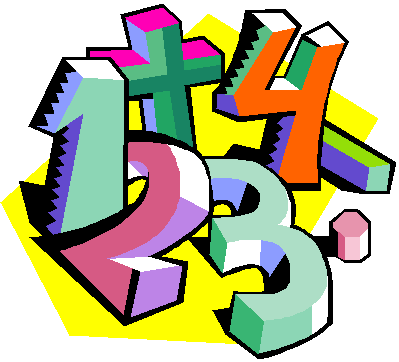 När du har arbetat med det härområdet kan du:   beskriva vad ett koordinatsystem är   avläsa och skriva koordinater för punkter   rita koordinatsystem och sätta ut punkter   läsa av och rita diagram med proportionella samband   lägesmåtten typvärde, median och medelvärdeUndervisning  Vi kommer gemensamt i klassen arbeta med uppgifter i kapitel 4  i Matteborgen samt olika andra läromedel.  Det kommer att vara både gemensamma övningar och enskild    träning i skolan och hemma.  Vi kommer att arbeta både praktiskt och teoretisk.Bedömning  Ni kommer att bli bedömda genom arbetet på lektionerna, gruppuppgifter,  läxförhör och diagnos.Matteordkoordinatsystem, koordinat, punkt, x-axel, y-axel, origo, rät linje, proportionellasamband, typvärde, median, medelvärde